Week 5Wednesday 22nd April 2020English WritingPlease follow the link below to retell the story with some detailed descriptions of the hero of the story or the 'crows.'  You could experiment with 1st/3rd person narrative.  You could include dialogue between the two winged creatures at the end and create anti bullying slogans to be displayed in the 'crows' community. https://www.literacyshed.com/the-thinking-shed.htmlWingA solitary, one winged creature called Wing is harassed by a group of oppressive crows due to being weak and different from them. He decides that he wants to overcome his disability and escape from the forest. He builds a catapult and a mechanical wing to accomplish this. When he launches himself away from the forest, the wing malfunctions, and he crashes into the territory of the crows. The crows are about to harm him, but are then lured away by a two-winged humanoid, who the crows attack instead. Wing finds the creature, and discovers it is a female of his own kind, and that the crows have torn one of her wings off. As the crows come towards them, Wing gets the idea that he and the female can fly in tandem by flapping each of their single wings while holding onto each other, and they manage to escape from the forest.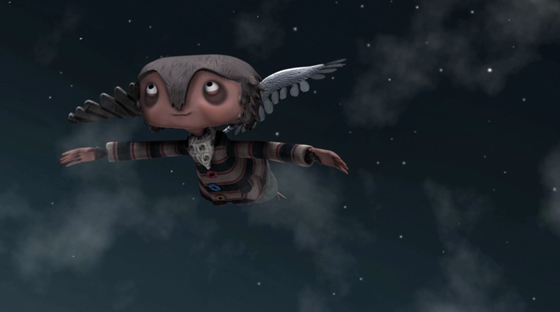 